от 01.03.2021  № 181Об установлении тарифов на услуги, предоставляемые муниципальным казенным учреждением «Городской информационный центр», признании утратившим силу постановления администрации Волгограда от 23 июля 2020 г. № 703 «Об установлении тарифов на услуги, предоставляемые муниципальным казенным учреждением «Городской информационный центр» и о внесении изменения в постановление администрации Волгограда от 24 августа 2020 г. № 803 «Об использовании муниципальной информационной системы «Адресная справка»В соответствии с Федеральным законом от 06 октября 2003 г. № 131-ФЗ «Об общих принципах организации местного самоуправления в Российской Федерации», решением Волгоградской городской Думы от 18 июля 2007 г. № 48/1159 «О Порядке установления тарифов на услуги (работы), предоставляемые (выполняемые) муниципальными унитарными предприятиями и учреждениями Волгограда», постановлениями администрации Волгограда от 24 августа 2020 г. № 803 «Об использовании муниципальной информационной системы «Адресная справка», главы Волгограда от 24 июня 2010 г. № 1521 «Об утверждении Правил по порядку формирования, расчета и установления тарифов на прочие (не относящиеся к услугам (работам) общегородского значения) услуги (работы), предоставляемые (выполняемые) муниципальными унитарными предприятиями и учреждениями Волгограда», руководствуясь статьями 7, 39, 49 Устава города-героя Волгограда, администрация Волгограда ПОСТАНОВЛЯЕТ:  1. Установить тарифы на услуги, предоставляемые муниципальным казенным учреждением «Городской информационный центр», согласно приложения к настоящему постановлению.2. Признать утратившим силу постановление администрации Волгограда от 23 июля 2020 г. № 703 «Об установлении тарифов на услуги, предоставляемые муниципальным казенным учреждением «Городской информационный центр».3. Внести в Положение о муниципальной информационной системе «Адресная справка», утвержденное постановлением администрации Волгограда от 24 августа 2020 г. № 803 «Об использовании муниципальной информационной системы «Адресная справка», изменение, изложив подпункт 4.2.4 раздела 4 в следующей редакции: «4.2.4. Предоставление информации о присвоении наименований элементам улично-дорожной сети, элементам планировочной структуры в границах городского округа город-герой Волгоград, об изменении или аннулировании таких наименований.».4. Настоящее постановление вступает в силу со дня его официального опубликования.Глава Волгограда                                                                                    В.В.ЛихачевПриложениек постановлениюадминистрации Волгоградаот 01.03.2021  № 181ТАРИФЫна услуги, предоставляемые муниципальным
казенным учреждением «Городской информационный центр»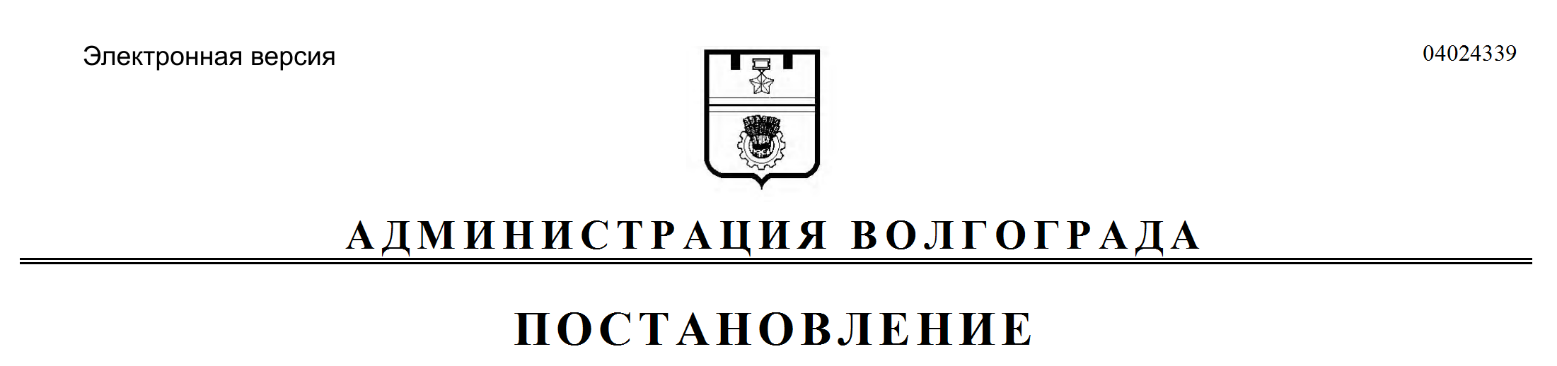 №п/пНаименование услугиПолучатели услугиЕдиница измерения Стоимость услуги (руб.)Предоставление информации из муниципальной информационной системы «Адресная справка» Предоставление информации из муниципальной информационной системы «Адресная справка» Предоставление информации из муниципальной информационной системы «Адресная справка» Предоставление информации из муниципальной информационной системы «Адресная справка» Предоставление информации из муниципальной информационной системы «Адресная справка» 1.Предоставление информации о присвоении наименований элементам улично-дорожной сети, элементам планировочной структуры в границах городского округа город-герой Волгоград, об изменении или аннулировании таких наименованийФизические и юридические лица (за исключением предусмотренных пунктом 4.5 раздела 4 Положения о муниципальной информационной системе «Адресная справка», утвержденного постановлением администрации Волгограда от 24 августа 2020 г. № 803 «Об использовании муниципальной информационной системы «Адресная справка»)1 документ на бумажном или электронном носителе5502.Предоставление информации о фактическом адресе объекта адресации:Физические и юридические лица (за исключением предусмотренных пунктом 4.5 раздела 4 Положения о муниципальной информационной системе «Адресная справка», утвержденного постановлением администрации Волгограда от 24 августа 2020 г. № 803 «Об использовании муниципальной информационной системы «Адресная справка»)1 документ на бумажном или электронном носителе2.1.С приложением графической схемы расположения объекта адресацииФизические и юридические лица (за исключением предусмотренных пунктом 4.5 раздела 4 Положения о муниципальной информационной системе «Адресная справка», утвержденного постановлением администрации Волгограда от 24 августа 2020 г. № 803 «Об использовании муниципальной информационной системы «Адресная справка»)1 документ на бумажном или электронном носителе13502.2.Без приложения графической схемы расположения объекта адресацииФизические и юридические лица (за исключением предусмотренных пунктом 4.5 раздела 4 Положения о муниципальной информационной системе «Адресная справка», утвержденного постановлением администрации Волгограда от 24 августа 2020 г. № 803 «Об использовании муниципальной информационной системы «Адресная справка»)1 документ на бумажном или электронном носителе5503.Выдача дубликатов справок, ранее выданных муниципальным казенным учреждением «Городской информационный центр»  Физические и юридические лица (за исключением предусмотренных пунктом 4.5 раздела 4 Положения о муниципальной информационной системе «Адресная справка», утвержденного постановлением администрации Волгограда от 24 августа 2020 г. № 803 «Об использовании муниципальной информационной системы «Адресная справка»)1 документ на бумажном или электронном носителе5454.Предоставление информации о территориальной принадлежности объекта адресации относительно границы ВолгоградаФизические и юридические лица (за исключением предусмотренных пунктом 4.5 раздела 4 Положения о муниципальной информационной системе «Адресная справка», утвержденного постановлением администрации Волгограда от 24 августа 2020 г. № 803 «Об использовании муниципальной информационной системы «Адресная справка»)1 документ на бумажном или электронном носителе650